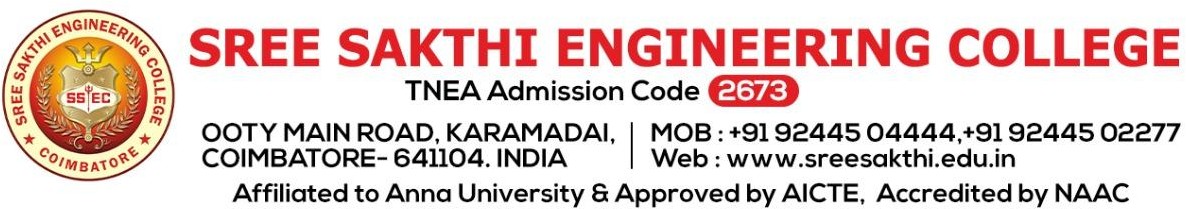 WEBSITE LINK